Reception Newsletter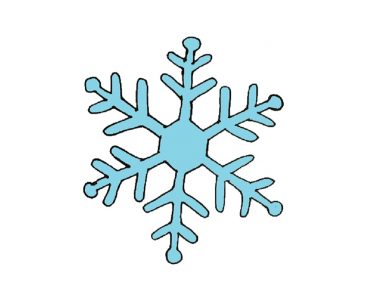 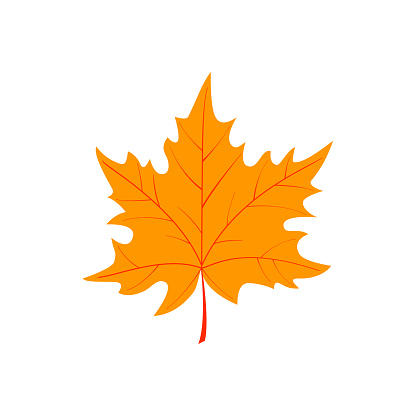 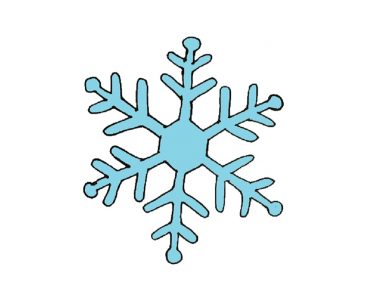 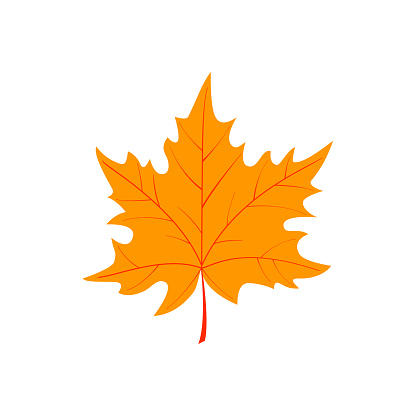 